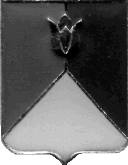 РОССИЙСКАЯ  ФЕДЕРАЦИЯАДМИНИСТРАЦИЯ   КУНАШАКСКОГО  МУНИЦИПАЛЬНОГО  РАЙОНАЧЕЛЯБИНСКОЙ  ОБЛАСТИПОСТАНОВЛЕНИЕот  12.01. 2023 г.        № 18О проведении общественных обсуждений по проекту внесения изменений в Генеральный план Кунашакского сельского поселения и в Правила землепользования и застройки Кунашакского сельского поселения Кунашакского района Челябинской областиРуководствуясь Федеральным законом «Об общих принципах организации местного самоуправления в Российской Федерации» от  06.10.2003г. № 131 – ФЗ, статьями 24-28, 45, 46 Градостроительного кодекса Российской Федерации, пунктом 4 статьи 7 Федерального закона от 14.03.2022 N 58-ФЗ (ред. от 07.10.2022) "О внесении изменений в отдельные законодательные акты Российской Федерации", Положением о публичных слушаниях в Кунашакском муниципальном районе от 29.05.2013 г. № 53, утвержденного решением Собрания депутатов (в редакции решения Собрания депутатов Кунашакского муниципального района от 25.10.2022 г. №64), Уставом  Кунашакского муниципального районаПОСТАНОВЛЯЮ:1. Провести общественные обсуждения в срок с 16 января 2023 года по 16 февраля 2023 года по проекту внесения изменений в Генеральный план Кунашакского сельского поселения и в Правила землепользования и застройки Кунашакского сельского поселения.          2. Органом, уполномоченным на организацию и проведение общественных обсуждений определить отдел архитектуры и градостроительства Администрации Кунашакского муниципального района.3. Экспозиция проекта проводится на официальном сайте Администрации Кунашакского муниципального района  по адресу:  https://kunashak.ru/regulatory/grad/obshch/ в разделе /Кунашакский район/ Градостроительство/ Общественные обсуждения, публичные слушания. Посещение экспозиции возможно посредством сети Интернет круглосуточно в течение указанного периода.2При отсутствии доступа к сети Интернет получить доступ к экспозиции проекта можно по адресу: с.Кунашак, ул. Ленина, 103, каб. 5, с 8:30 до 12:00, с 13:30 до 16:00, кроме выходных дней.4. Администрации Кунашакского сельского поселения в целях заблаговременного ознакомления жителей поселения и иных заинтересованных лиц о содержании проекта изменений в  Генеральный план Кунашакского сельского поселения и в Правила землепользования и застройки Кунашакского сельского поселения обеспечить размещение проекта на официальном сайте Администрации Кунашакского сельского поселения в сети Интернет, а также обеспечить ведение журнала учета посетителей экспозиции проекта.5.  Предложения и замечания осуществляется  в письменной форме в адрес Администрации Кунашакского муниципального района отдел архитектуры и градостроительства по адресу: с.Кунашак, ул. Ленина, 103, каб. 5 с 8:30 до 12:00, с 13:30 до 16:00, кроме выходных дней, а также по электронному адресу:
archkun74@mail.ru. Прием письменных предложений (замечаний) прекращается в 16-00 часов  16.02.2023 года.6. Для подготовки и проведения общественных обсуждений утвердить комиссию в составе:7. Опубликовать настоящее постановление на официальном сайте Администрации Кунашакского муниципального района.8. Организацию исполнения  настоящего  постановления  возложить на  начальника отдела-главного архитектора отдела архитектуры и градостроительства администрации  района  Хабибуллину Ф.Р.9. Настоящее постановление вступает в силу со дня подписания и подлежит опубликованию в средствах массовой информации.Глава    района                                                                                          С.Н. АминовАбдрахманов Ф.Ю.Вакилова Э.А.Латыпов Р.А.Хабибуллина Ф.Р. Хакимова Е.П.Нуриев Р.М.Хусаинов В. Р.- Депутат Собрания депутатов Кунашакского района.- Заместитель Главы района по имуществу и экономике - руководитель Управлению имущественных и земельных отношений Администрации Кунашакского муниципального района - Председатель Совета депутатов Кунашакского сельского поселения- Начальник  отдела архитектуры  и градостроительства администрации района - главный  архитектор (секретарь  комиссии)- Начальник отдела земельных отношений Управления имущественных и земельных отношений- Глава  Кунашакского  сельского поселения-Начальник Правового Управления администрации района 